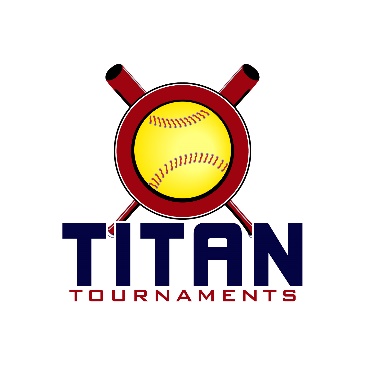 	Thanks for playing ball with Titan!	
Park Address: Victor Lord Park – 175 2nd Street, Winder, GAPark Opens at 6:45am SaturdayDirector – Allen Dyer (770)-895-5094

Format: 3 seeding games + single elimination bracket playRoster and Waiver Forms must be submitted to the onsite director upon arrival and birth certificates must be available on site in each head coach’s folder.Entry Fee - $320
Sanction - $35 if unpaid in 2019
Admission - $7 Per Spectator
Coaches – 3 Passes Per Team
Please check out the How much does my team owe document.Run rule is 12 after 3, 10 after 4, 8 after 5. Games are 7 innings if time permits.The pitcher shall have both feet touching the pitching rubber, and shall continue to do so until the forward step.
The on deck circle is on your dugout side. If you are uncomfortable with your player being that close to the batter, you may have them warm up further down the dugout, but they must remain on your dugout side.
Headfirst slides are allowed, faking a bunt and pulling back to swing is allowed.Runners must make an attempt to avoid contact, but do not have to slide.
Warm Up Pitches – 5 pitches between innings or 1 minute, whichever comes first.Coaches – one defensive coach is allowed to sit on a bucket or stand directly outside of the dugout for the purpose of calling pitches. Two offensive coaches are allowed, one at third base, one at first base.
Offensive: One offensive timeout is allowed per inning.
Defensive: Three defensive timeouts are allowed during a seven inning game. On the fourth and each additional defensive timeout, the pitcher must be removed from the pitching position for the duration of the game. In the event of extra innings, one defensive timeout per inning is allowed.
An ejection will result in removal from the current game, and an additional one game suspension. Flagrant violations are subject to further suspension at the discretion of the onsite director.*10U – 09’s - Schedule*Games are 75 minutes finish the inning*Please be prepared to play at least 15 minutes prior to your team’s scheduled start times**10U - 09’s/10’s - Schedule*Games are 75 minutes finish the inning*Please be prepared to play at least 15 minutes prior to your team’s scheduled start times*Field 7 is located between the soccer fields and the VFW building (200 yards down the road from Fields 1 thru 4) – Please use the address 82 Maynard St, Winder, GA – for Field 7*12U - Schedule*Games are 75 minutes finish the inning*Please be prepared to play at least 15 minutes prior to your team’s scheduled start times*TimeFieldGroupTeamScoreTeam8:00409sBE ’09 – Kokoszka2-8Alpharetta Fire 099:25309sRage 092-3EC Bullets 09 Crenshaw9:25409sGA Power 09 – Mangan2-9GA Impact 09 – Lynch10:50309sBE ’09 – Kokoszka0-12EC Bullets 09 Crenshaw10:50409sAlpharetta Fire 090-8GA Impact 09 – Lynch12:15309sGA Power 09 – Mangan4-3Rage 0912:15409sBE ’09 – Kokoszka2-16GA Impact 09 - Lynch1:40309sAlpharetta Fire 091-12Rage 091:40409sGA Power 09 – Mangan3-5EC Bullets 09 Crenshaw3:05409 Bracket
Game 14 seedGA Power 094-105 seedAlpharetta Fire 094:30409 Bracket
Game 23 seedRage 098-36 seedBE 09 - Kokoszka5:55409 Bracket
Game 31 seedGA Impact 09 - Lynch5-4Winner of Game 1Alpharetta Fire 097:20409 Bracket
Game 42 seedEC Bullets 09 Crenshaw4-0Winner of Game 2Rage 098:45409 Bracket
Game 5Winner of Game 3GA Impact 09 – Lynch4-1Winner of Game 4EC Bullets 09 CrenshawTimeFieldGroupTeamScoreTeam8:00309/10Country Wide – Ross2-22Lady Tide X9:30709/10Crossfire5-7Inferno11:00709/10Lady Tide X9-10Inferno12:30709/10Country Wide – Ross12-13Crossfire3:05309/10Country Wide – Ross7-16Inferno4:30309/10Lady Tide X5-5Crossfire5:55309/10 Bracket Game 11 seedInferno7-64 seedCountry Wide – Ross7:20309/10 Bracket Game 22 seedLady Tide X10-63 seedCrossfire8:45309/10 Bracket Game 3Winner of Game 1Inferno0-16Winner of Game 2Lady Tide XTimeFieldGroupTeamScoreTeam8:001SpartanLady Falcons3-1Atlanta Premier 08 Nagel8:002SpartanDirty South 07 Maney14-0Mountain View 089:251TitanGeorgia Thunder6-6Vipers Fastpitch 089:252TitanDiamond Dawgs5-4Lagrange Longhorns10:501SpartanAtlanta Premier 08 Nagel17-0Mountain View 0810:502SpartanLady Falcons5-5Dirty South 07 Maney12:151TitanVipers Fastpitch 088-7Lagrange Longhorns12:152TitanGeorgia Thunder11-2Diamond Dawgs1:401SpartanLady Falcons14-2Mountain View 081:402SpartanAtlanta Premier 08 Nagel0-13Dirty South 07 Maney3:051TitanGeorgia Thunder4-7Lagrange Longhorns3:052TitanVipers Fastpitch 089-0Diamond Dawgs4:301Bracket Game 1Titan 1 seedVipers 0815-1Spartan 4 seedMountain View 084:302Bracket Game 2Spartan 2 seedLady Falcons16-0Titan 3 seedDiamond Dawgs5:551Bracket Game 3Titan 2 seedGA Thunder13-5Spartan 3 seedAtlanta Premier 08 – Nagel5:552Bracket Game 4Spartan 1 seedDirty South 07 Maney6-3Titan 4 seedLagrange Longhorns7:201Bracket Game 5Winner of Game 1Vipers 088-7Winner of Game 2Lady Falcons7:202Bracket Game 6Winner of Game 3GA Thunder0-5Winner of Game 4Dirty South 07 Maney8:451Bracket Game 7Winner of Game 5Vipers 085-6Winner of Game 6Dirty South 07 Maney